Beilagen:An das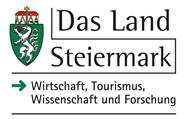 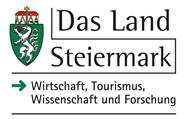 Amt der Steiermärkischen LandesregierungA12 – Wirtschaft, Tourismus, Wissenschaft und Forschungz.Hd. Frau Mag. Gabriele WurzerReferat Wissenschaft und ForschungZimmerplatzgasse 138010 Graz Antrag Spezialforschungsbereich (SFB)(FWF-Zusatzfinanzierung)Projekt Nr: (vom FWF vergeben):  Kurztitel: Deutscher Titel (max. 60 Zeichen inkl. Leerzeichen):   Englischer Titel (max. 60 Zeichen inkl. Leerzeichen):   BankverbindungBank: IBAN: BIC:     wenn vorhanden Innenauftragsnummer:  Der Antragsteller ist vorsteuerabzugsberechtigt            (Kästchen ANKLICKEN!!)                                                                                                        ja                                                                                                         nein
	Schlüsselwörter zum Projekt:Antragstellerin /Antragsteller:Name:                        Vorname:                   Titel/akad. Grad:     Adresse: :                   Telefon:                     E-Mail:                       Homepage:               Forschungsstätte der Antragstellerin bzw. des Antragstellers:Name der Forschungsstätte: Institut/Klinik:                           Abteilung :                                 Zeichnungsberechtigung für Förderverträge:Name: :                                 Leiter/Leiterin der Forschungsstätte (Titel/akad. Grad, Vorname, Name): Anschrift der Forschungsstätte:Straße/Gasse/Platz, Nr.: Postleitzahl/Ort:     Ansprechpartner/Ansprechpartnerin:Name:  Tel:	Mail:	sonstige Ansprechpartner/innen:Namen:  Tel:          Mail:       Informationen zum Projekt/Forschungsbereich:Projektlaufzeit:                                                   Monate:                                                               Anteil der beantragten Mittel in Prozent:    beantragte Mittel FWF:                                    beantragte Mittel Land Steiermark.              Anzahl der weiblichen und männlichen Mitarbeiterinnen im Projektweiblich:                                                              männlich.                                                             Gesamt:                                                               Kurzbeschreibung Projekt/Forschungsbereich:Kurzbeschreibung der Stelle (des Aufgabenbereichs), für die die Landesmittel verwendet werden:Vorprojekt(e): (Nur, wenn das Projekt die unmittelbare Fortsetzung eines oder mehrerer FWF-Projekte darstellt. In diesem Fall Angabe dieser Projekte sowie Beilage eines Ergebnis- bzw. Endberichtes des letzten dieser Projekte):Titel:                           Projektnummer:      Kurztitel:                   Weitere Förderungen (Zuwendungen, die im Zusammenhang mit dem vorliegenden Thema beim FWF oder bei anderen Förderungsträgern beantragt sind bzw. von anderen Förderungsträgern erhalten werden: z. B. EU, OeNB, Ministerien etc.) Projektnummer:      Kurztitel:                   Förderungsträger:   Summe in Euro:       Projekt-Indikatoren:1. ANZAHL Kooperationen/ProjektpartnerInnen neu:                 2. ANZAHL Kooperationen/ProjektpartnerInnen bestehend:     3. ANZAHL Forscher/innen im Projektteam (Köpfe weiblich):    4. ANZAHL Forscher/innen im Projektteam (Köpfe männlich):  5. davon Anzahl JungforscherInnen im Team:                               6. davon Anzahl Jungforscher im Team:                                         7. davon Anzahl Jungforscherinnen im Team:                               8. ANZAHL Institute, die im Projekt involviert sind:                      Individualdaten (max. 2 markieren) - Thematische Zuordnung/Kategorie: Künstliche Intelligenz     Geisteswissenschaften   	Naturwissenschaften 		Landwirtschaft 		  Technik-/Ingenieurwiss. 	Sozial-/Wirtschaftswiss.		Bildungswissenschaften  Medizin		 	Kunst-/Kulturwiss.		Sprachen		  Erwachsenenbildung  	 	Bibliotheken			Gehirnforschung	  Altersbildung		 	politische Bildung		Nachwuchs-/Frauenförd Public Awareness	 	Europa				Mobilität	 	  Klima, Energie		 	Nano				Simulation		  Solar/Photovoltaik	 	Life Sciences			Werkstoffe		  Religion		 	Gesundheit			Wissensspeicher	  Erklärung der Antragstellerin/des AntragstellersDie/Der AntragstellerIn wird das Land Steiermark informieren, falls beim FWF oder bei anderen Stellen um Subventionen im Zusammenhang mit diesem Forschungsvorhaben angesucht wird bzw. weitere Förderungen zugesagt werden. Wesentliche Änderungen der im Antrag beschriebenen Rahmenbedingungen für die Projektdurchführung (zB. Wechsel der Forschungsstätte) sind dem Land Steiermark, Referat Wissenschaft und Forschung, unverzüglich mitzuteilen.Die/Der AntragstellerIn bestätigt mit ihrer/seiner Unterschrift die Richtigkeit und Vollständigkeit aller Angaben. Weiters bestätige die/der AntragstellerIn, dass alle auf dem Beiblatt genannten MitautorInnen mit dem Inhalt des Projektes vertraut und einverstanden sind.Das Land Steiermark ist berechtigt, alle projektspezifischen Daten EDV-unterstützt zum Zweck der Bearbeitung des Förderungsantrags zu verarbeiten und im Jahresbericht teilweise zu veröffentlichen bzw. in anonymisierter Form zu statistischen und forschungspolitischen Zwecken weiterzugeben.Die/Der AntragstellerIn ist verpflichtet, die im Antrag angeführten ProjektmitarbeiterInnen über die EDV- unterstützte Erfassung und Bearbeitung ihrer personenbezogenen Daten zu informieren sowie darüber, dass diese Daten nicht an Dritte weitergegeben werden, sofern keine rechtliche Verpflichtung besteht oder die Weitergabe dieser Daten nicht von der untenstehend erteilten Zustimmung umfasst ist.Datenschutzrechtliche Bestimmungen 1. Die Förderungswerberin/Der Förderungswerber nimmt zur Kenntnis, dass der Förderungsgeber ermächtigt ist, alle im Förderungsantrag enthaltenen, die Förderungswerberinnen/Förderungswerber und Förderungsnehmerinnen/Förderungsnehmer betreffenden personenbezogenen Daten gemäß Art. 6 Abs. 1 lit. b Datenschutz-Grundverordnung für Zwecke der Anbahnung und des Abschlusses des Förderungsvertrages automationsunterstützt zu verarbeiten. 2. Die gemäß Z 1 verarbeiteten Daten werden in Anlehnung an die steuerrechtlichen Vorgaben sieben Jahre gespeichert. 3. Die Förderungswerberin/Der Förderungswerbers nimmt zur Kenntnis, dass auf der Datenschutz-Informationsseite des Förderungsgebers (https://datenschutz.stmk.gv.at) alle relevanten Informationen insbesondere zu folgenden sie/ihn betreffenden Punkten veröffentlicht sind:zu den ihr/ihm zustehenden Rechten auf Auskunft, Berichtigung, Löschung, Einschränkung der Verarbeitung, Widerruf und Widerspruch sowie auf Datenübertragbarkeit; zum dem ihr/ihm zustehenden Beschwerderecht bei der Österreichischen Datenschutzbe-hörde; zum Verantwortlichen der Verarbeitung und zum Datenschutzbeauftragten. Die/Der AntragstellerIn erklärt sich damit einverstanden, dass bei einer Bewilligung die deutsche und englische Kurzfassung des Projektes sowie die Bewilligungssumme und in Folge die Kurzfassungen des Endberichtes auf der Website des Landes Steiermarks und in Berichten veröffentlicht werden.Der Förderungswerber bestätigt mit seiner Unterschrift die Richtigkeit und Vollständigkeit sämtlicher Angaben.Ort: , Datum: Unterschrift der Antragstellerin/des Antragstellers:  Genehmigter Antrag FWF    ja   neinKostenaufstellung/Finanzierungsplan (aktuelle Version abrufbar auf unserer Homepage: Nachweis der Förderungsverwendung - Kosten-/Finanzplan & Abrechnungsformular - Wissenschaft - Land Steiermark   ja   neinSonstige    								   ja 									  nein